LISTA DE INSPECCIÓN DE MONTACARGASOK = Buen EstadoNR = Necesita Reparación o un Elemento Necesita ser Revisado por un SupervisorNA = No Aplicable a este Montacargas en ParticularFecha y HoraModelo y/o # Serie de MontacargasNombre del SupervisorNombre del InspectorRevisiones VisualesBatería y ConexionesRevisiones VisualesNivel del fluido es adecuado, tapas en su lugar; conectores no están agrietados o quemadosRevisiones VisualesRevisiones VisualesRevisiones VisualesLlanta y RuedasRevisiones VisualesLlantas de manejo, llantas de carga y ruedas no quebradas, dañadas o faltantesRevisiones VisualesRevisiones VisualesRevisiones VisualesHorquillasRevisiones VisualesEn su lugar, aseguradas adecuadamente, no dañadasRevisiones VisualesRevisiones VisualesRevisiones VisualesGuardasRevisiones VisualesRespaldo superior y de carga no quebrado, dañado o faltanteRevisiones VisualesRevisiones VisualesRevisiones VisualesDispositivos de SeguridadRevisiones VisualesLuces, protectores, arnés, etiquetas de advertencia, etc. no quebrados, dañados o faltantesRevisiones VisualesRevisiones VisualesRevisiones VisualesCondición GeneralRevisiones VisualesSin fugas, partes quebradas; cadenas, cables y mangueras en su lugar; los fluidos es buenoRevisiones OperativasDirección y BocinaRevisiones OperativasNo atadura o juego excesivo en volante; bocina y alarma de reversa operativaRevisiones OperativasRevisiones OperativasRevisiones OperativasControles de ViajeRevisiones OperativasTodas las gamas de velocidad, adelante y reversa visible y funcionando adecuadamenteRevisiones OperativasRevisiones OperativasRevisiones OperativasControles HidráulicosRevisiones OperativasTodos revisados: levantar/bajar, adelante/atrás, alcanzar dentro/fuera, derecha/izquierdaRevisiones OperativasRevisiones OperativasRevisiones OperativasFrenos y Freno de ManoRevisiones OperativasFunciona suavemente, adecuadamente; freno de asiento, mano, pie revisado Revisiones OperativasRevisiones OperativasRevisiones OperativasCarga de BateríaRevisiones OperativasMedidor de descarga completamente verde o al 75% de carga después de levantar horquillasRevisiones OperativasRevisiones OperativasRevisiones OperativasDesconexión EléctricaRevisiones OperativasCorta la energía eléctrica correctamente como se pretendeRevisiones OperativasRevisiones OperativasRevisiones OperativasOtroRevisiones OperativasAccesorios funcionan adecuadamente, sin ruido inusual, cualquier otro – describir aquí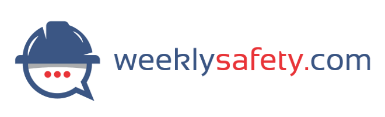 